МДОУ детский сад «Росинка»Многофункциональное дидактическое пособие  «СЕНСОРНЫЙ КУБ»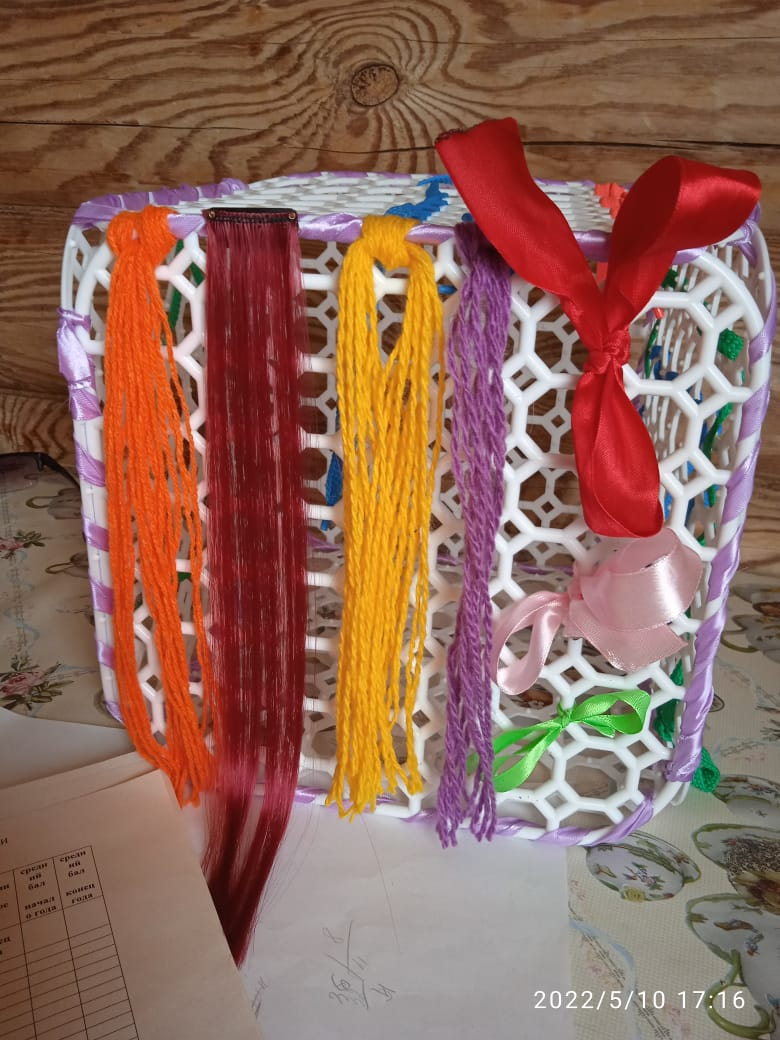                                 Изготовил:                                                               воспитатель МДОУ «Росинка»                                    Лазарова Н. А. Мышкин, 12.05 2022г.Цель: развитие сенсорного восприятия и совершенствование мелкой моторики.Задачи:  - формировать представление о цвете, форме, величине предметов, положение их в пространстве;- развивать у детей мелкую моторику,  координацию движений кистей рук;- активизация когнитивных процессов  (мышления, внимания, восприятия, воображения, памяти).Характеристика.Пособие представляет собой куб из 6 граней – решёток для раковины, соединённых при помощи атласной ленты. Все грани носят развивающий характер. На каждой грани разные задания. «Сенсорный куб» прост в изготовлении, многофункционален, занимает мало места, одновременно несколько детей могут пользоваться им. Пособие предназначено для детей от  2,5 лет до 7 лет.Дидактический материал: решётки для раковины 6 шт., цветные шнурки, атласные ленты, нитки для вязания, цветные прищепки, цветные тканевые платочки, разноцветные крышечки, карточки – схемы.Варианты заданий.1 грань:  «Заплети  косичку»Детям  предлагается  задание: заплети косички. Из атласных ленточек ребёнок завязывает бантики. 2 грань: «Повесь платочки»  Из кусочков ткани разного цвета сделаны платочки. Надо прикрепить  их с помощью прищепок. На этой же стороне находятся разноцветные бусы, которые нужно  собрать по схемам.3 грань:  «Разноцветные дорожки»Из цветных шнурков надо выложить разноцветные дорожки по схеме.4 , 5 грань:  «Выложи фигуру»Ребёнку показывают геометрическую фигуру, которую он должен выложить из цветных шнурков.